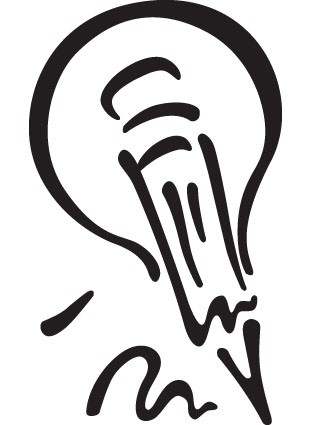 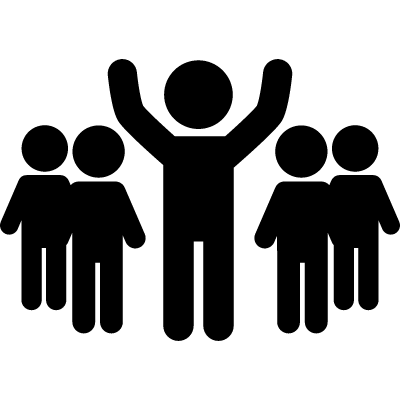 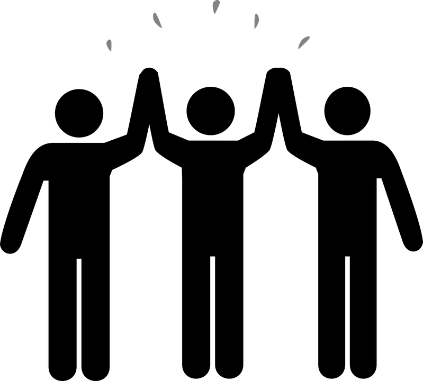 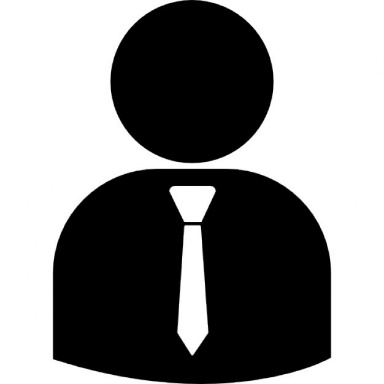 ​